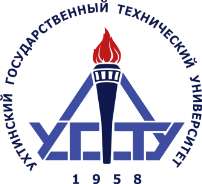 МИНОБРНАУКИ РОССИИФедеральное государственное бюджетноеобразовательное учреждение высшего образования«Ухтинский государственный технический университет»Факультет экономики, управления и 
информационных технологий (ФЭУиИТ)ИНФОРМАЦИОННОЕ ПИСЬМОо проведении международной научно-практической конференции «Коммуникации. Общество. Духовность», (г. Ухта, 19-21 мая 2022 года)Факультет экономики, управления и информационных технологий УГТУ приглашает Вас принять участие в международной научно-практической конференции «Коммуникации. Общество. Духовность», приуроченную к 350-летию со Дня рождения Петра I,  которая состоится 19-21 мая 2022 года.К участию в конференции приглашаются: научные работники, преподаватели, докторанты, аспиранты, молодые ученые и специалисты, обучающиеся по программам магистратуры и бакалавриата, а также все заинтересованные лица. По результатам конференции будет издан сборник статей с присвоением российского индекса научного цитирования (РИНЦ). Участие в конференции бесплатное.Направления работы конференции: «Актуальные проблемы истории»«Актуальные проблемы филологии и культурологии»«Актуальные проблемы правоведения» «Научные исследования и их результаты на иностранном языке»«Актуальные вопросы педагогики и психологии образования»«Экономика, управление и финансы: проблемы, исследования, результаты»«Социально-коммуникативные технологии» «Актуальные проблемы документоведения и архивоведения» «Современные вопросы в области физической культуры и спорта» «Актуальные проблемы философии, социологии и политологии» Для участия 19-21 мая 2022 г. в работе конференции необходимо до 16 мая 2022 г. направить в адрес оргкомитета заполненный заявочный лист. Статьи для опубликования принимаются до 30.05.2022 г. на электронный адрес                                  ugtu.econom@yandex.ru с пометкой «КОД-2022», Ф.И.О. участника, название секции» в поле «Тема».Координатор конференции: Помощник декана ФЭУиИТ Кузьменко Яна Николаевна, контактный телефон: (8216) 774-568, e-mail: ugtu.econom@yandex.ruПРАВИЛА ОФОРМЛЕНИЯ ТЕКСТОВ:1. От одного автора принимается не более 2-х докладов. Количество соавторов – не более 3-х человек. К опубликованию принимаются доклады объемом от 3 до 5 страниц формата А4, выполненные в редакторе Microsoft Word.2. Оригинальность основного текста должна составлять не менее 60 %. Протокол о степени оригинальности высылается вместе с текстом статьи.3. Поля: 20 мм со всех сторон.4. Индекс УДК: кегль 12, обычный, выравнивание по левому краю.5. Название доклада: 12 кегль, строчные, шрифт Times New Roman, полужирный, выравнивание по центру, интервал после – 6 пт. Сокращения не допускаются.6. Фамилии и инициалы авторов, электронный адрес, должность: 12 кегль, шрифт Times New Roman, по центру, интервала нет.7. Научный руководитель (для студентов): фамилия и инициалы (12 кегль, шрифт Times New Roman, по центру, интервала нет).8. Город и название организации: 12 кегль, шрифт Times New Roman, курсив, подчеркнутый, по центру, интервал после – 12 пт.9. Аннотация 3-5 предложений: 12 кегль, шрифт Times New Roman, выравнивание по ширине, межстрочный одинарный интервал.10. Ключевые слова  5-6: 12 кегль, шрифт Times New Roman, выравнивание по ширине, межстрочный одинарный интервал11. На английском языке: название статьи, фамилии и инициалы авторов,  аннотация, ключевые слова12. Основной текст доклада: 12 кегль, шрифт Times New Roman, выравнивание по ширине, межстрочный одинарный интервал, автоматическая расстановка переносов. Отступ первой строки абзаца – 1,25 см.13. Рисунки выполняются в черно-белом режиме, нарисованные в графическом редакторе Word – обязательно группируются. Рисунки представляются в тексте (видимый размер текста в рисунках 10-14 пт). Подрисуночные подписи располагаются по центру, интервал до и после 6 пт.14. Библиографические ссылки (с отступом в 1 строку от текста, по ширине). В тексте номер ссылки указывают в квадратных скобках.15. Страницы не нумеруются.Тексты, оформленные с нарушением правил или не своевременно высланные, опубликованы не будут.ОБРАЗЕЦ ОФОРМЛЕНИЯ СТАТЬИ:УДК 331.08Пути преодоления адаптационных проблем работниковИванов А. А. (ivanov@ugtu.net), старший преподаватель кафедры социологииУхтинский государственный технический университет, Ухта, РоссияАннотация. Нахождение частных проявлений этого общего закона, установление связей между различными явлениями, – одна из основных задач всякой науки…Ключевые слова: один, два, три, четыре, пять.Ways to overcome employees' adaptation problemsA. A. Ivanov (ivanov@ugtu.net), senior lecturer of the department of sociologyUkhta State Technical University, Ukhta, RussiaAnnotation. Finding particular manifestations of this General law, i.e. establishing connections between various phenomena, is one of the main tasks of any science…Keywords: one, two, three, four, five.Основной текст.
Библиографические ссылки:1.  Ходикова,  Е.И.  Технологии  и  инновации  в  нефтяной промышленности / Е.И. Ходикова, К.Т. Тынчеров //  Современные  технологии  в  нефтегазовом  деле  –  2018: сборник  научных  трудов  в  3-х  т.  /  ред.  кол.  В.Ш. Мухаметшин [и др.]. – Уфа: Изд-во УГНТУ, 2018. – Т. 2. – С. 390-395.ЗАЯВКА УЧАСТНИКАв международной научно-практической конференции «Коммуникации. Общество. Духовность»г. Ухта, 19-21 мая 2022 годаФИОФИО соавтора (ов)ОрганизацияДолжность, ученая степень, званиеE-mail для переписки,                контактный телефонСекцияНазвание докладаНаучный руководитель                (при наличии)